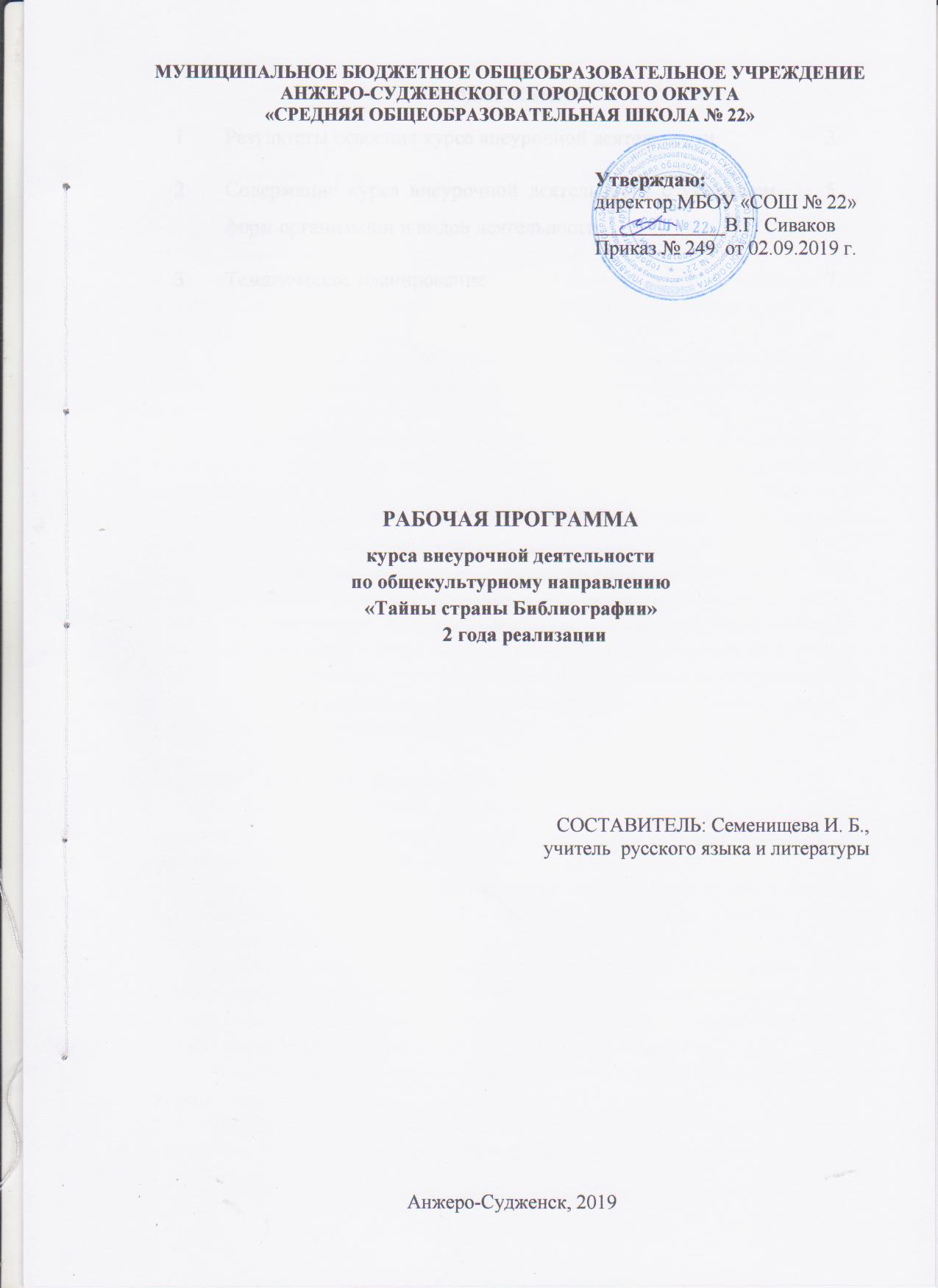 СОДЕРЖАНИЕ1. РЕЗУЛЬТАТЫ ОСВОЕНИЯ КУРСА ВНЕУРОЧНОЙ ДЕЯТЕЛЬНОСТИЛичностные результаты:1) воспитание российской гражданской идентичности: патриотизма, уважения к Отечеству, прошлое и настоящее многонационального народа России; осознание своей этнической принадлежности, знание истории, языка, культуры своего народа, своего края, основ культурного наследия народов России и человечества; усвоение гуманистических, демократических и традиционных ценностей многонационального российского общества; воспитание чувства ответственности и долга перед Родиной;2) формирование коммуникативной компетентности в общении и сотрудничестве со сверстниками, взрослыми в процессе образовательной,учебно-исследовательской, творческой и других видов деятельности;3) формирование осознанного, уважительного и доброжелательного отношения к другому человеку, его мнению, мировоззрению, культуре, языку, вере, гражданской позиции, к истории, культуре, религии, традициям, языкам, ценностям народов России и народов мира; готовности и способности вести диалог с другими людьми и достигать в нем взаимопонимания;4) формирование ответственного отношения к учению, готовности и способности обучающихся к саморазвитию и самообразованию на основе мотивации к обучению и познанию, осознанному выбору и построению дальнейшей индивидуальной траектории образования на базе ориентировки в мире профессий и профессиональных предпочтений, с учетом устойчивых познавательных интересов, а также на основе формирования уважительного отношения к труду, развития опыта участия в социально значимом труде.Метапредметные результаты:1) умение самостоятельно определять цели своего обучения, ставить и формулировать для себя новые задачи в учебе и познавательной деятельности, развивать мотивы и интересы своей познавательной деятельности;2) умение самостоятельно планировать пути достижения целей, в том числе альтернативные, осознанно выбирать наиболее эффективные способы решения учебных и познавательных задач; 3) умение соотносить свои действия с планируемыми результатами, осуществлять контроль своей деятельности в процессе достижения результата, определять способы действий в рамках предложенных условий и требований, корректировать свои действия в соответствии с изменяющейся ситуацией;4) умение оценивать правильность выполнения учебной задачи, собственные возможности ее решения; 5) владение основами самоконтроля, самооценки, принятия решений и осуществления осознанного выбора в учебной и познавательной деятельности;6) умение определять понятия, создавать обобщения, устанавливать аналогии, классифицировать, самостоятельно выбирать основания и критерии для классификации, устанавливать причинно-следственные связи, строить логическое рассуждение, умозаключение (индуктивное, дедуктивное и по аналогии) и делать выводы; 7) умение создавать, применять и преобразовывать знаки и символы, модели и схемы для решения учебных и познавательных задач; 8) смысловое чтение; 9) умение организовывать учебное сотрудничество и совместную деятельность с учителем и сверстниками; работать индивидуально и в группе: находить общее решение и разрешать конфликты на основе согласования позиций и учета интересов; формулировать, аргументировать и отстаивать свое мнение;10) умение осознанно использовать речевые средства в соответствии с задачей коммуникации для выражения своих чувств, мыслей и потребностей; планирования и регуляции своей деятельности; владение устной и письменной речью, монологической контекстной речью.2. СОДЕРЖАНИЕ КУРСА ВНЕУРОЧНОЙ ДЕЯТЕЛЬНОСТИ С УКАЗАНИЕМ ФОРМ ОРГАНИЗАЦИИ И ВИДОВ ДЕЯТЕЛЬНОСТИ1 год реализации  (модуль 1)2 год реализации  (модуль 2)3. ТЕМАТИЧЕСКОЕ ПЛАНИРОВАНИЕ1Результаты освоения курса внеурочной деятельности32Содержание курса внеурочной деятельности с указанием форм организации и видов деятельности53Тематическое планирование7Содержание Формы организацииВиды деятельности«Аптека души». История возникновения книги и библиотеки.Знакомство с историей книги от ее истоков до настоящего времени, с древнейшими библиотеками.Экскурсия, игра, выразительное чтениеПознавательная, игроваяЧто такое книга?Бумажная книга. Электронные книги. Аудиокниги. Тактильная книга.Игра, викторинаПознавательная,игроваяКнига и ее создатели.Автор. Редактор. Иллюстратор. Переплетчик. Книгоиздатель.Диалог, оформление иллюстрацииИнтеллектуальная, творческаяАнатомия книги.Обложка. Переплет. Форзац. Фронтиспис. Титульный лист. Аннотация. Предисловие. Послесловие. Содержание (Оглавление). Словарь (справочный аппарат книги). Основное назначение данных элементов. Использование знаний о структуре книги при выборе, чтении книг и работе с ними.Внутреннее оформление: текст, страница, иллюстрации. Художники детской книги.Писатели и художники в одном лице.Диалог, конкурс, выразительное чтение, создание книжкиТворческая, познавательная,игроваяПериодические издания.Газеты и журналы как печатные издания, отличия их от книг.Детские газеты ижурналы. Электронные периодическиеиздания для детей.Диалог, самостоятельная работа с книгами и журналами, игра, выразительное чтениеТворческая, интеллектуальная, игроваяПроект «Дружим с книгой».Обсуждение общей темы. Уточнение, выбор подтемы проекта. Составление плана работы над проектом. Подготовка проекта. Сбор информации. Работа с картотекой, с источниками. Выполнение проекта. Фиксация хода работы над проектом. Подготовка презентации к защите проекта. Защита проекта.Диалог, подготовка проекта, оформление презентацииПроектная, исследовательскаяСодержание Формы организацииВиды деятельности«Книга в твоих руках». Формирование навыковсамостоятельной работы с книгой.Внешние условия работы с книгой:освещенность, правильная поза,тишина. Записи о прочитанном. Дневник чтения. Первые читательские дневники.Экскурсия, диалог, игра, выразительное чтение, создание дневника читателяИнтеллектуальная, игровая,  творческаяВыбор книг в библиотеке.Понятие «библиография», ее назначение. Кто ею занимается. Тематическая библиография.Библиографические указатели и списки литературы– первые помощники в выборе книг. Назначение и особенности вспомогательных указателей. Как пользоваться указателем при выборе книг.Экскурсия, диалог, игра, викторина, создание информационной закладкиИнтеллектуальная, игровая, творческаяОсновные типы литературы. Учебная, справочная, научная, научно-популярная, художественная литература.Диалог, квест-играИнтеллектуальная, игроваяСправочная литература.Типы справочных изданий для школьников. Главная справочная книга – энциклопедия. Электронные энциклопедии и справочники.   Видеоэнциклопедии.Принципы использования справочного аппарата энциклопедий.Словари, их назначение, структура и принципы работы с ними.Выразительное чтение, самостоятельная работа со справочной литературойТворческая, познавательная,игроваяПериодические издания.Журналы для младших подростков. Рубрика, статья, журналист,корреспондент.Экскурсия, самостоятельная работа с журналами, игра, выразительное чтениеИнтеллектуальная, игроваяПроект «Волшебный мир информации». Обсуждение общей темы. Уточнение, выбор подтемы проекта. Составление плана работы над проектом. Подготовка проекта. Сбор информации. Работа с картотекой, с источниками. Выполнение проекта. Фиксация хода работы над проектом. Подготовка презентации к защите проекта. Защита проекта.Диалог, подготовка проекта, оформление презентацииПроектная, интеллектуальнаяНаименование темыМодуль/количество часовМодуль/количество часовНаименование темы12«Аптека души». История возникновения книги и библиотеки.5Что такое книга?2Книга и ее создатели.3Анатомия книги.11Периодические издания.42Проект «Дружим с книгой».10«Книга в твоих руках».5Выбор книг в библиотеке.5Основные типы литературы.4Справочная литература.9Проект «Волшебный мир информации».10Итого:3535